Załącznik 1Tabela pokrycia kierunkowych efektów kształcenia przez obszarowe efekty kształcenia dla kierunku GOSPODARKA LEŚNA - z komentarzamiKomentarz:Zgodne z rozporządzeniem Ministra Nauki i Szkolnictwa Wyższego z dnia 26 września 2016 r., w tym:I. Charakterystyki drugiego stopnia Polskiej Ramy Kwalifikacji - poziom 6,Il. Charakterystyki drugiego stopnia Polskiej Ramy Kwalifikacji dla poszczególnych obszarów kształcenia w ramach szkolnictwa wyższego - poziomy 6 i 7(rozwinięcie opisów zawartych w części i) - obszar kształcenia w zakresie nauk PRZYRODNICZYCH i w zakresie NAUK ROLNICZYCH, LEŚNYCH I WETERYNARYJNYCHP6S – charakterystyki efektów uczenia się dla poziomu 6 Polskiej Ramy KwalifikacjiP (po podkreślniku) – efekty kształcenia w obszarze nauk przyrodniczychR (po podkreślniku) – efekty kształcenia w obszarze nauk rolniczych, leśnych i weterynaryjnychWG - kategoria wiedzy, zakres i głębia / kompletność perspektywy poznawczej i zależnościUW - kategoria umiejętności, wykorzystanie wiedzy / rozwiązywane problemy i wykonywane zadaniaUK - kategoria umiejętności, komunikowanie się / odbieranie i tworzenie wypowiedzi, upowszechnianie wiedzy w środowisku naukowym i posługiwaniesię językiem obcymUO - kategoria umiejętności, organizacja pracy / planowanie i praca zespołowaUU - kategoria umiejętności, uczenie się / planowanie własnego rozwoju i rozwoju innych osóbKK - kategoria kompetencje, oceny / krytyczne podejścieKO - kategoria kompetencje, odpowiedzialność / wypełnianie zobowiązań społecznych i działanie na rzecz interesu publicznegoKR - kategoria kompetencje, rola zawodowa / niezależność i rozwój etosuK (przed podkreślnikiem) - kierunkowe efekty kształceniaK_W - kierunkowe efektu kształcenia odnoszące się do wiedzyK_U - kierunkowe efektu kształcenia odnoszące się do umiejętnościK_K - kierunkowe efektu kształcenia odnoszące się do kompetencji01,02,03 i kolejne - numer efektu kształceniaSymbolKierunkowe efekty kształceniaKod składnika opisu dla poziomu 6Kod składnika opisu dla poziomu 6WIEDZAObszar nauk przyrodniczychi obszar nauk rolniczych, leśnych i weterynaryjnych Kompetencje inżynierskieK_W01ma podstawową wiedzę z zakresu matematyki, statystyki matematycznej, fizyki i chemii, umożliwiającą opisywanie i analizowanie zjawisk przyrodniczych oraz technicznych związanych z leśnictwem.P6S_P_WGK_W02posiada podstawowe wiadomości z zakresu geodezji leśnej, geomatyki i Systemów Informacji Przestrzennej oraz sposoby i technologie: pozyskiwania, przechowywania, zarządzania, przetwarzania i udostępniania geodanych służących gospodarce leśnejP6S_P_WGP6S_WGK_W03ma podstawową wiedzę z zakresu ekologii, botaniki leśnej, biologii roślin, grzybów, bakterii i innych mikroorganizmów oraz owadów i innych zwierząt leśnych, ich roli w ekosystemach leśnych, zna zależności między nimi i oddziaływanie na środowisko oraz funkcjonowanie w różnych warunkach przyrodniczych z uwzględnieniem antropopresjiP6S_P_WGK_W04ma podstawową wiedzę o procesach fizjologicznych i biochemicznych decydujących o wzroście, rozwoju oraz patologii drzew, ma elementarną wiedzę z zakresu genetyki, biologii molekularnej i biotechnologii leśnej, w tym zastosowania analiz genetycznych i mikoryzacji drzewP6S_P_WGK_W05zna właściwości gleby i procesy w niej zachodzące, zna klasyfikacje gleb i siedlisk leśnych oraz zasady oceny ich produkcyjności, zna podstawy klimatologii leśnej, rozumie rolę lasów w ochronie gleby i klimatuP6S_P_WGK_W06zna czynniki decydujące o wodochronnej funkcji lasu, ma podstawową wiedzę z zakresu hydrologii leśnej i meteorologii, w tym właściwości retencyjnych i bilansu wodnego lasu, inżynieryjnego zagospodarowania lasu, zagrożeń erozyjnych wynikających z przyczyn naturalnych i obecności infrastruktury inżynierskiej oraz o technicznych i biologicznych metodach ich ograniczania, zna podstawy budownictwa drogowego, ogólnego i wodnomelioracyjnego uwzgledniające wymogi wielofunkcyjnej gospodarki leśnejP6S_P_WG P6S_WGK_W07posiada wiedzę o metodach pomiaru drzew i drzewostanów oraz urządzania gospodarstwa leśnego, zna podstawowe parametry statystyczne i przestrzenne oraz źródła danych służące do charakteryzowania środowiska leśnego i procesów w nim zachodzących, zna sposoby ich szacowania, opisu i przetwarzania, zna statystyczno-matematyczne metody inwentaryzacji zasobów leśnych, metody regulacji oraz sposoby obliczania etatów rębnych i sporządzania planów dla gospodarstw leśnych z uwzględnieniem zasad trwałego i zrównoważonego rozwoju, waloryzacji i kształtowania funkcji na poziomie krajobrazuP6S_P_WG  K_W08rozumie wpływ czynników biotycznych, abiotycznych i antropogenicznych, w tym zabiegów z zakresu hodowli i ochrony lasu, na wzrost, przyrost, produkcyjność, strukturę, żywotność oraz stabilność drzewostanów,P6S_P_WGK_W09zna sposoby określania i ograniczania zagrożenia pożarowego oraz walki z pożarami lasu, zna sprawców, symptomy, przebieg i sposoby zwalczania chorób lasu powodowanych przez grzyby, metody określania stopnia zagrożenia gradacjami szkodników i patogenami grzybowymi i sposoby ich zwalczania, zna zasady planowania i organizowania prac z tego zakresu oraz zasady ochrony gatunków pożytecznych w ekosystemach leśnychP6S_P_WG  K_W10zna wymagania ekologiczne i cechy hodowlane drzew i krzewów leśnych, zna zasady i metody odnawiania lasu i produkcji szkółkarskiej, zasady zachowania leśnych zasobów genowych oraz prowadzenia selekcji indywidualnej i populacyjnej, zna postępowanie hodowlane w zależności od celu i fazy rozwojowej (w ramach pielęgnacji upraw, czyszczeń, metod trzebieży, rębni i przebudowy) oraz zasady planowania i organizowania działań z tego zakresu, posiada wiedzę o procesach i cyklach zachodzących w lasach o charakterze pierwotnym, zna uwarunkowania prowadzenia rekultywacji leśnej terenów poprzemysłowych oraz zalesienia nieużytków i terenów porolnychP6S_P_WG  K_W11posiada wiedzę na temat gospodarowania populacjami zwierzyny zgodnie z wymaganiami stabilności ekosystemówP6S_P_WGK_W12zna budowę, podstawy konstrukcji i zasady obsługi maszyn wykorzystywanych w leśnictwie, maszyny i urządzenia stosowane w hodowli, szkółkarstwie, ochronie i użytkowaniu lasu, ma wiedzę na temat wpływu stosowanych maszyn na środowisko leśneP6S_P_WG  P6S_R_WGP6S_WGK_W13zna podstawowe parametry i metody zbierania informacji o charakterze operacyjnym, zna odpowiednie środki techniczne, metody i technologie stosowane w użytkowaniu lasu z uwzględnieniem celów gospodarczych oraz faz rozwojowych drzewostanów, posiada wiedzę dotyczącą planowania, organizacji i nadzoru nad realizacją pozyskiwania, zrywki i transportu surowca drzewnego, ma wiedzę na temat wpływu stosowanych technologii na środowisko leśne, ze szczególnym uwzględnieniem warunków górskichP6S_P_WG  P6S_R_WGP6S_WGK_W14posiada wiedzę o budowie drewna, jego właściwościach, ochronie i zmienności zależnie od warunków środowiska i sposobu gospodarowania w drzewostanach, posiada wiedzę z zakresu brakarstwa, oceny jakości i udziału sortymentów wg klasyfikacji krajowej i międzynarodowej oraz podstawowe kierunki racjonalnego gospodarowania surowcem drzewnym, zna metody konserwacji drewna, zna niedrzewne produkty leśne oraz zasady ich użytkowania i kierunki wykorzystaniaP6S_P_WG  P6S_R_WGK_W15ma podstawową wiedzę z zakresu ekonomii, analizy efektywności procesów gospodarczych w leśnictwie, finansowania leśnictwa, analiz ekonomicznej działalności gospodarczej,P6S_P_WKP6S_R_WKP6S_WKposiada wiedzę na temat głównych działań i procesów decyzyjnych dotyczących gospodarki leśnej w Polsce i Unii EuropejskiejK_W16ma elementarną wiedzę na temat pojęć, zasad i norm oraz przepisów dotyczących prowadzenia gospodarki leśnej, ochrony przyrody, ochrony środowiska, certyfikacji gospodarki leśnej, gospodarowania i zarządzania zasobami ludzkimi, rzeczowymi i finansowymi, rozumie prawne i organizacyjne aspekty prowadzenia działalności gospodarczej i zarządzania jakością oraz zasady ochrony własności przemysłowej i intelektualneP6S_P_WK P6S_R_WKP6S_WKUMIEJĘTNOŚCIK_U01potrafi zrealizować proste zadania analityczne, obserwacje i pomiary w laboratorium, wykonać obserwacje i pomiary, umie analizować i opisywać zjawiska przyrodnicze zachodzące w ekosystemach leśnych, zaproponować optymalizacje procesów technologicznych stosowanych w leśnictwie z wykorzystaniem wiedzy z zakresu nauk matematyczno-przyrodniczychP6S_P_UWP6S_UWK_U02potrafi posługiwać się technikami geodezyjnymi, technologiami geoinformacyjnymi oraz informatycznymi stosowanymi w leśnictwieP6S_P_UWP6S_UWK_U03potrafi rozpoznawać rośliny runa leśnego, rodzime gatunki drzew i krzewów, wybrane introdukowane rośliny drzewiaste, ich nasiona i siewkiP6S_P_UWK_U04potrafi rozpoznać grzyby, owady i inne składniki fauny występujące w lesie, ze szczególnym uwzględnieniem gatunków podlegających ochronie oraz gatunków stwarzających zagrożenie dla trwałości ekosystemów leśnych, potrafi zidentyfikować choroby infekcyjne drzew, potrafi określić stan zagrożenia lasu przez patogeny i szkodniki owadzie, ustalić środki i sposoby zapobiegania i zwalczania oraz przeprowadzić postępowanie ochronneP6S_P_UWK_U05potrafi wykonać diagnozę siedlisk na podstawie gleby, warunków fizjograficznych, klimatu, roślin runa i cech drzewostanu oraz zwaloryzować ich przydatność do produkcji leśnejP6S_P_UWK_U06potrafi ocenić stan istniejącej infrastruktury inżynieryjnej w lasach dotyczącej obiektów budownictwa drogowego, wodnomelioracyjnego i ogólnego oraz zaplanować potrzeby inwestycyjneP6S_P_UW P6S_R_UWP6S_UWK_U07potrafi obliczać elementy obiegu wody w ekosystemie leśnym, diagnozować stosunki wodne na siedliskach leśnych, potrafi ocenić możliwości retencyjne siedlisk leśnych nizinnych i górskich oraz zagrożenia związane z gospodarką wodną w lasachP6S_P_UWP6S_UWK_U08potrafi wykonać pomiar drzew i drzewostanów, określić cechy taksacyjne drzewostanu posługując się odpowiednio dobranymi przyrządami i metodami, potrafi opracować plan urządzania gospodarstwa leśnegoP6S_P_UW P6S_R_UWP6S_UWK_U09potrafi zaplanować i wykonać kompleksową inwentaryzację i ocenę ekosystemu leśnego i zasobów leśnych z wykorzystaniem metod statystycznych i technologii geoinformacyjnych,P6S_P_UWP6S_UWdokonać analizy wyników inwentaryzacji i przeprowadzić prognozę rozwoju drzewostanów i lasu oraz potrafi opracować i skontrolować podstawowe leśne plany gospodarcze i programy ochronyK_U10potrafi zaplanować, wykonać, nadzorować zabiegi związane z hodowlą lasu, nasiennictwem i szkółkarstwem, z uwzględnieniem wymagań przyrodniczych i formalnych, umie dobrać odpowiednie środki techniczne, metody i technologie do wykonania zabiegów hodowlanych, zależnie od celu, siedliska, fazy rozwojowej i składu gatunkowego, posiada umiejętność analizy budowy i struktury lasów o charakterze pierwotnym i tworzenia wzorców dla hodowli bliskiej naturzeP6S_P_UOP6S_R_UWP6S_P_UWP6S_UWK_U11potrafi ocenić stopień zniekształcenia i zanieczyszczenia środowiska leśnego w odniesieniu do istniejących standardów, potrafi dobrać odpowiednie technologie rekultywacji leśnej terenów poprzemysłowych oraz zaprojektować zalesienia nieużytków i gruntów porolnych, a także zadrzewienia w terenach o małej lesistościP6S_P_UWP6S_UWK_U12potrafi ocenić pojemność łowisk, środowisko życia zwierzyny, przeprowadzić jej inwentaryzację i zastosować środki przeciwdziałania szkodom w lasachP6S_P_UWP6S_UWK_U13potrafi rozpoznać drewno podstawowych gatunków drzew na podstawie cech anatomicznych oraz makrostruktury, określić jego fizyczne i mechaniczne właściwości, potrafi rozpoznać i dokonać pomiaru wad drewna, określić jakość surowca drzewnego i udział sortymentów według klasyfikacji krajowej i międzynarodowej oraz dokonać wstępnej analizy ekonomicznej i inżynierskiej sortymentacji surowca drzewnego, umie rozpoznać podstawowe surowce niedrzewne oraz określić ich podstawowe właściwości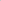 P6S_P_UWK_U14potrafi zaplanować, zorganizować i nadzorować zabiegi związane z procesami pozyskiwania, zrywki i transportu surowca drzewnego, umie zastosować odpowiednie środki techniczne, metody i technologie do wykonania tych zabiegów, zależnie od celu gospodarczego, stosowanych rębni i faz rozwojowych drzewostanów, potrafi wykorzystywać elementy logistyki i planowania łańcucha dostaw w użytkowaniu lasuP6S_P_UO P6S_R_UO P6S_P_UWP6S_UWK_U15potrafi stosować w praktyce instrukcje, dokumentacje, normy, standardy i inne opracowania związane z leśnictwem i prowadzeniem gospodarki leśnejP6S_P_UWP6S_UWK_U16potrafi przewidzieć ekonomiczne, środowiskowe i społeczne konsekwencje działań związanych z różnymi działami gospodarki leśnejP6S_P_UWP6S_UWK_U17potrafi przygotować prace pisemne i wygłosić prezentację na tematy związane z leśnictwem w różnych środowiskach i na różnych poziomach (profesjonalnym i ogólnym), wykorzystując dostępne środki audiowizualne i technologie informatyczneP6S_P_UKK_U18zna język obcy w stopniu pozwalającym na porozumiewanie się i korzystanie z literatury z zakresu leśnictwa potrafi posługiwać się językiem obcym na poziomie B2 Europejskiego Systemu Opisu Kształcenia JęzykowegoP6S_P_UKK_U19potrafi określić kierunki dalszego rozwoju zawodowegoP7S_P_UUKOMPETENCJE SPOŁECZNEK_K01ma świadomość potrzeby dokształcania i samodoskonalenia w zakresie wykonywanego zawodu i rozumie potrzebę uczenia się przez całe życie, uznaje znaczenie wiedzy w rozwiązywaniu problemów poznawczych i praktycznych; podchodzi krytycznie do posiadanej wiedzyP6S_P_KKK_K02ppotrafi określić priorytety służące realizacji zadań, ma świadomość potrzeby kształtowania postaw prospołecznych i obywatelskichP6S_P_KOK_K03potrafi myśleć i działać w sposób przedsiębiorczyP6S_P_KOK_K04ma świadomość ryzyka podejmowanych działań związanych z wykonywaniem zawodu, przestrzega zasad etyki zawodowej i wymaga tego od innych, dba o dorobek i tradycje wykonywanego zawoduP6S_P_KR
P6S_R_KR